Как пользоваться мобильным приложением для IP-домофонов «Факториал» после его установки на смартфонеДля того чтобы с помощью смартфона открыть подъездную дверь необходимо:- активировать приложение «Факториал» с помощью иконки , 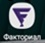 - коснуться иконки  на экране смартфона, если абоненту разрешен доступ в несколько подъездов, то коснуться той иконки, которая соответствует нужному подъезду. Прозвучит краткое звуковое сопровождение, затем в нижней части экрана появится сообщение: «Дверь открыта», что подтверждает открытие замка двери: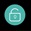 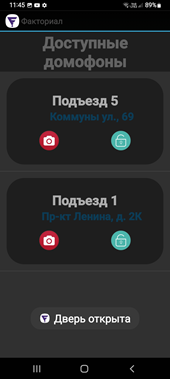 Для того чтобы в режиме реального времени посмотреть, видеоизображение, транслируемое видеокамерой IP-домофона необходимо:- активировать приложение с помощью иконки ,- коснуться иконки  на экране смартфона, если абоненту разрешен доступ в несколько подъездов, то коснуться той иконки, которая соответствует нужному подъезду. На экране смартфона появится изображение с видеокамеры.  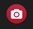 Открытие двери при поступлении вызова. При вызове квартиры абонента с IP-домофона на смартфон абонента поступает звонок.  При этом:- в верхней части экрана смартфона появляется видео с изображением посетителя;- в нижней части экрана появляются 3 активные иконки: - открыть дверь. При касании этой иконки замок  подъездной двери откроется без установления аудиосвязи с посетителем. - отклонить вызов. При касании этой иконки вызов сбрасывается, замок двери не открывается.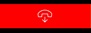   - принять вызов. При касании этой иконки на смартфон поступит дополнительный звонок. При этом экране смартфона появится сообщение: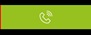 «+73512399457   Челябинская обл.» 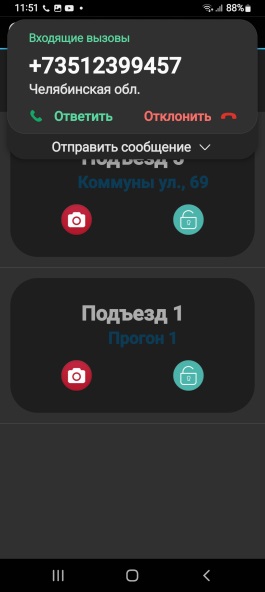 На этом же экране будут видны 2 активные иконки: - отклонить. При нажатии на эту иконку вызов сбрасывается, замок двери не открывается.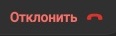  - ответить. При касании этой иконки устанавливается аудиосвязь с посетителем. 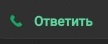 Для открытия замка двери нужно вывести на экран клавиатуру смартфона и коснуться клавиши с цифрой «5».      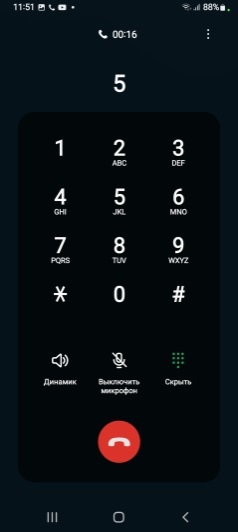 Прозвучит краткое звуковое сопровождение, затем в нижней части экрана появится сообщение: «Дверь открыта», что подтверждает открытие замка двери.